ПОЛОЖЕННЯпро організацію та проведення Харківської шкільної  футбольної ліги з з футзалу / міні-футболу/серед учнів загальноосвітніх навчальних закладів на 2021/2022 навчальний рік                                                          Харків -2021 р.Ліга проводиться щороку відповідно до стратегії розвитку «Харківські спортивні шкільні ліги» (далі – Стратегія), затвердженої наказом Департаменту у справах сім`ї, молоді та спорту та Департаменту освіти Харківської міської ради від 30.12.2016 № 93/329 (зі змінами).I. Цілі і завдання Ліги 1.1. Головними завданнями Ліги є:виховання почуття любові до спорту та спортивних змагань;формування у більшості учнів загальноосвітніх навчальних закладів початкового уявлення про те, що саме у спорті найбільш яскраво проявляються такі важливі цінності суспільства, як рівність шансів на успіх, досягнення успіху, прагнення бути першим, конкуренція тощо;виявлення   талановитих футболістів та футболісток і для подальшого удосконалення спортивної майстерності  та продовження їх  футбольної освіти;визначення  переможців та призерів  змагань  відповідно до вимог Положення;	1.2. Головними цілями Ліги є: збільшення кількості учнів і вихованців, які систематично займаються фізичною культурою та спортом;поліпшення фізичного стану учнів і вихованців у системі освіти міста Харкова;підвищення рівня фізичного та морального розвитку дітей, підлітків 
і молоді;зниження показників асоціальної поведінки серед дітей і підлітків;збільшення кількості, різноманітності фізкультурно-оздоровчих 
та спортивно-масових послуг;підвищення рівня професійної компетентності педагогів фізкультурно-спортивного профілю;зміцнення матеріально-технічної бази фізичної культури та спорту;успішний виступ збірних команд Харкова на всеукраїнських спортивних змаганнях.                                    ІІ. Строки і місце проведення Ліги2.1. Ліга проводиться протягом  2021/2022 навчального року та включає три етапи:І етап - шкільний з 10 жовтня по 28 жовтня 2021 року – формування збірних команд загальноосвітніми навчальними закладами;ІІ етап - районний:листопад-грудень 2021 року – дівчата, спортивні зали ЗЗСО м. Харковаберезень-квітень 2021 року – хлопці, штучні майданчики ЗЗСО м. ХарковаІІІ етап - міський з 01.05 по 15.05. 2020 року -штучні майданчики ЦПКВ ім. Горького.ІІI. Організація та керівництво проведенням Ліги 3.1. Загальне керівництво проведенням Ліги здійснює Організаційний комітет з організації та проведення спортивних турнірів серед учнів загальноосвітніх навчальних закладів міста Харкова «Харківські спортивні шкільні ліги» (далі – Організаційний комітет), затверджений наказом Департаменту у справах сім`ї, молоді та спорту та Департаменту освіти Харківської міської ради від 30.12.2016 № 93/329. 3.2. Безпосереднє проведення Ліги здійснюється головною суддівською колегією / далі ГСК/, яка затверджується Федерацією футболу м. Харкова. Арбітраж змагань здійснюється арбітрами, рекомендованими Харківською обласною асоціацією футзалу/ далі ХОАФ/ та Харківською обласною асоціацією футболу / далі ХОАФ/ . Головний суддя  змагань призначається Федерацією футболу м. Харкова, лікар Ліги одночасно виступає заступником головного судді.3.3. Проведення Ліги здійснюють:на І етапі (шкільний етап) – загальноосвітні навчальні заклади (де формуються збірні команд шкіл);на ІІ етапі (районний етап) – управління освіти адміністрацій районів Харківської міської ради спільно з  ФФМХ (на якому визначається переможець районних змагань, який отримує право участі у III-му етапі Ліги);на ІІІ етапі (міський етап) – Департаменти спільно з ФФМХ  (на якому визначається чемпіон Ліги).ІV. Учасники Ліги4.1. У Лізі беруть участь учні 5-6 класів, загальноосвітні навчальні заклади які, у встановленому Стратегією та цим Положенням порядку надали заявки на участь.4.2. На ІІ етапі Ліги проводяться районні змагання, у яких беруть участь збірні команди навчальних закладів хлопців та дівчат;             4.3.  У III етапі змагань беруть участь  збірні  команди загальноосвітніх навчальних  закладів - переможців районного етапу;  Участь школярів у складі збірної команди району з інших шкіл відповідного району до III етапу змагань не допускаються.        V. Умови проведення матчів Ліги          5.1.  Матчі Ліги проводяться згідно «Правил гри», затверджених FIFA зі змінами та додатками;         5.2.    Матчі Ліги проводяться у спортивних залах ЗОШ та футбольних майданчиках встановлених розмірів зі  штучним покриттям, які відповідають вимогам регламентуючих документів ФФМХ.5.3.    Змагання проводяться у відповідності з принципами  «Чесної гри», згідно календарю змагань.5.4.    Склад команди  для дівчат та хлопців 12 гравців.            5.5.   Гра складається з 2-х таймів по 15 хвилин кожний з 10-хвилинною перервою. Одночасно на футбольному полі  може  знаходиться 5 гравців (4+1). Під час гри дозволяються зворотні заміни  гравців.             5.6.  Місця команд  визначаються по найбільшій сумі очок, набраних в усіх зустрічах. За перемогу нараховується 3 пункти, нічию – 1 пункт, поразка – 0 пунктів.          5.7.  При рівності набраних очок перевага віддається команді, що має кращі результати в особистих зустрічах з конкурентом (конкурентами):Найбільше число перемог;Краща різниця забитих і пропущених м’ячів;                5.8.   При рівності цих показників набирають сили показники:  Найбільше число перемог в усіх зустрічах;Краща різниця забитих і пропущених м’ячів в усіх зустрічах;Найбільша кількість м’ячів забитих в усіх зустрічах.    5.9.  У випадку нічийного результату у ІІІ етапі  змагань для виявлення переможця призначається серія післяматчевих 6-метрових ударів, які пробиваються відповідно до вимог правил гри.    5.10.  При абсолютній рівності цих показників місця команд визначає жереб.    5.11.   Змагання серед   загальноосвітніх  навчальних закладів проводяться  за коловою системою.    5.12.    Зміна системи проведення змагань належить ГСК Ліги.VI. Програма проведення Ліги 6.1. Районний етап:Систему розіграшу визначає Головна суддівська колегія в залежності від кількості команд в районі. Команда, яка одержала перемогу у фінальному матчі ІІ (районного) етапу Ліги, отримує можливість взяти участь у ІІІ етапі Ліги (міський етап).6.2. Міський етап:На ІІІ етапі змагання проводяться в групах за коловою системою (склад груп визначається за жеребкуванням). Всього 9 команд.Суддівська колегія залишає за собою право змінити систему проведення змагань залежно від кількості заявлених команд. 6.3.  Перед початкомII-го та  III-го етапів змагань команди-учасниці подають до Головної суддівської колегії (ГСК)офіційну заявку з обов’язковим допуском лікаря з синьою печаткою.VII. Безпека та підготовка місць проведення Підготовка спортивних споруд здійснюється відповідно до Положення про порядок підготовки спортивних споруд та інших спеціально відведених місць для проведення масових спортивних та культурно-видовищних заходів, затвердженого постановою Кабінету Міністрів України від 18 грудня 1998 року № 2025.VIII. Нагородження переможців і призерів Ліги8.1. Визначення переможців та призерів змагань Ліги:      Нагородження переможців і призерів проводиться Департаментом освіти, Департаментом у справах сім'ї, молоді та спорту, управлінням з питань фізичної культури та спорту Харківської міської ради, ФФМХ. 8.2.   II етап районних змаганькоманда -  переможець ІІ етапу Ліги, отримує звання «Чемпіон районногоетапу змагань Харківської шкільної футбольної ліги», нагороджується кубком. Гравці та офіційні особи команди нагороджуються золотими медалями та пам’ятними подарунками;команди, що посіли  2-е та 3-є місця на ІІ етапі Ліги, нагороджуються кубками, дипломами. Гравці та офіційні особи команд нагороджуються відповідно срібними та бронзовими медалями та пам’ятними подарунками;.  8.3.   Команда – переможець ІІ етапу Ліги здобуває право брати участь у ІІІ етапі Ліги; 8.4.   ІІІ етап міських змаганькоманда-переможець ІІІ-го етапу міських змагань, отримує звання «ЧемпіонХарківської шкільної футбольної ліги», нагороджується кубком. Гравці та офіційні особи команди нагороджуються золотими медалями та пам’ятними подарунками;команди, що посіли  2-е та 3-є місця на ІІІ етапі Ліги, нагороджуються кубками, дипломами. Гравці та офіційні особи команд нагороджуються відповідно срібними та бронзовими медалями  та пам’ятними подарунками;всі команди учасниці ІІІ-го етапу міських змагань нагороджуються дипломами;кращі гравці за номінаціями нагороджуються заохочуваними призами; 8.5.   Судді, які проводять другий тур змагань, нагороджуються дипломами ФФМХ. ІX. Умови фінансування та матеріального забезпечення Ліги9.1. Фінансове забезпечення Ліги передбачається за рахунок коштів міського бюджету та залучення позабюджетних джерел, не заборонених законодавством України.9.2. Витрати на проведення Ліги, а саме:- оплата харчування суддів та інших учасників заходів;- медичне обслуговування;- придбання кубків, медалей та дипломів та подарунків здійснюється за рахунок Управління з питань фізичної культури та спорту Департаменту у справах сім’ї, молоді та спорту Харківської міської ради.9.3. Витрати на інформаційно-рекламні послуги – за рахунок Департаменту 
у справах сім’ї, молоді та спорту Харківської міської ради.Х. Строки та порядок подання заявок на участь у Лізі10.1. Строки та порядок подання загальноосвітнім навчальним закладом заявок на участь у Лізі визначені Стратегією.10.2. Загальноосвітній навчальний заклад після проведення І етапу Ліги надає на електронну адресу Департаменту у справах сім`ї, молоді та спорту Харківської міської ради (e-mail: office2012@citynet.kharkov.ua)до 1 жовтня необхідну інформацію про команду. 	10.3. Інформацію про команду загальноосвітнього навчального закладу Департамент у справах сім`ї, молоді та спорту Харківської міської ради висвітлює на сайті «Харківські спортивні шкільні ліги» (http://scl.kharkiv.ua).10.4. Команда загальноосвітнього навчального закладу вважається зареєстрованою для участі у ІІ етапі Ліги після внесення даних про команду на сайті «Харківські спортивні шкільні ліги» (http://scl.kharkiv.ua). 10.5. Поіменні заявки, які не відповідають встановленій формі (згідно з додатком 1) або неправильно оформлені, не приймаються.На кожного гравця  змагань подається обов’язково учнівський квіток з фотографією та підписом керівника ЗОШ.10.6. У разі невідповідності наданих документів вищезазначеним вимогам команда не допускається до участі у ІІ та ІІІ етапах Ліги.10.7. Додаткова заявка гравця здійснюється впродовж навчального року згідно з офіційним листом загальноосвітнього навчального закладу, завіреним печаткою загальноосвітнього навчального закладу, за підписом уповноваженого працівника та надсилається на електронну адресу Департаменту у справах сім`ї, молоді та спорту Харківської міської ради (e-mail: office2012@citynet.kharkov.ua) з необхідною інформацією про гравця.10.11. Відповідальність за правильність оформлення поданої заявки та документів, які до неї додаються, несе керівник загальноосвітнього навчального закладу.XІ. Інші умови, які забезпечують якісне проведення змагань Ліги11.1. Щороку до 15 листопада управління освіти адміністрацій районів Харківської міської ради надають до Департаменту у справах сім`ї, молоді та спорту міської ради на електронну адресу (e-mail: office2012@citynet.kharkov.ua) звіт про участь загальноосвітніх навчальних закладів у ХСШЛ, згідно з додатком 2 до цього Положення.11.2. Детальну інформацію про змагання розміщено на сайті http://scl.kharkiv.ua.11.3. Щодо інформації, яку розміщено на інших інформаційних ресурсах, Організатор змагань відповідальності не несе.            11.4. Всі питання, що не передбачені цим Положенням, регулюються Оргкомітетом. Рішення Оргкомітету є обов’язковими для всіх учасників змагань;Додаток1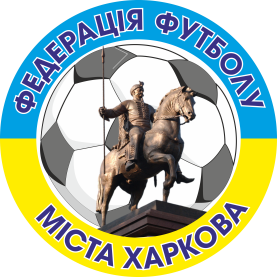 до Положення Федерація футболу м. Харкова           	                                                                                                         Поштова адреса КЗОШ:Допущено __________________ ) футболістів	                                                                                              м. ____________________________Виконавчий директор ФФМХ		                                                                                                          вул. _________________буд. ____________________________ О. Ю. Тюрін		                                                                                  тел./факс _________________	підпис									                                                           e-mail:_____________________М.П. _____ _____________ 2018 р.                                                                                                                                                                  сайт ФФМХ - www.ff1908.com.uaЗ А Я В О Ч Н И Й      А Р К У ШКоманди КЗОШ №_______ учасниці змагань Харківської шкільної  футбольної  ліги  серед ЗНЗ м. Харкова сезону 2018-2019 років.«Підтверджено»		                        Вчитель фізичної культури                                  Всього допущено до змагань:   Директор ЗНЗ                                              навчального закладу	                                      (____) ________________футболістів                       ______________      ______________            ________________      __________                          Лікар                                                            П.І. Б                  ПІДПИСП.І. Б                                     ПІДПИС                                                                                                                                                                                              ______________             ____________________П.І. Б                                       ПІДПИС                                                  м.пКЕРІВНИЙ СКЛАД КОМАНДИ КЗОШ № ____заявочний аркуш надається тільки у надрукованому вигляді в  2-х примірникахДодаток 2до Положення ЗВІТпро участь загальноосвітніх навчальних закладів у Харківських шкільних лігах у _________ навчальному роціРайон: _________________ Кількість загальноосвітніх навчальних закладів у районі: ______Начальник Управління освітиадміністрації _____________ району
Харківської міської ради 			________________/ _______________(Підпис) 			(ПІБ)м.п.ЗАТВЕРДЖЕНО:Директор Департаменту у справах сім`ї, молоді та спорту Харківської міської ради_______________ О.С. Чубаров«____» _________2021 р.ЗАТВЕРДЖЕНО:Директор Департаменту освіти Харківської міської ради_______________ О.І. Деменко«____» _________2021 р.ЗАТВЕРДЖЕНО:Заступник директора Департаменту – начальник управління з питань фізичної культури та спорту Департаменту у справах сім`ї, молоді та спорту Харківської міської ради_______________ К.М. Курашов                                                                                                                                                                                                 «____» _________2021 р.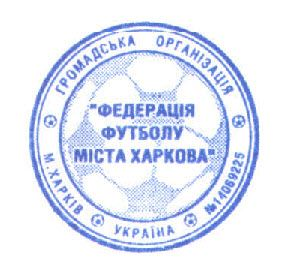 ЗАТВЕРДЖЕНО:Голова федерації футболу м. Харкова           В.В. Панов                                                                                                                                                                                                 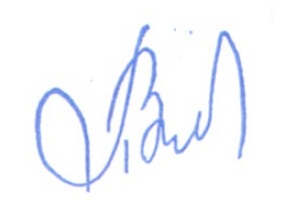 «____» _________2021 р.№п/пПрізвище, ім’я по батьковіДень, місяць та рік народженняКлас Домашня адресаДозвіл лікаря на участь у  змаганнях (дата, підпис, печатка)1.2.3.4.5.6.7.8.9.10.11.12.13.14.15.ПосадаПрізвище, ім’я по батьковіТелефон /службовий/, мобільний.Електронна адресаДиректор   ЗНЗВчитель фізичної культури ЗНЗЛікар ЗНЗХСШЛ з виду спорту, в якій бере участь загальноосвітній навчальний закладХСШЛ з виду спорту, в якій бере участь загальноосвітній навчальний закладХСШЛ з виду спорту, в якій бере участь загальноосвітній навчальний закладХСШЛ з виду спорту, в якій бере участь загальноосвітній навчальний закладХСШЛ з виду спорту, в якій бере участь загальноосвітній навчальний закладХСШЛ з виду спорту, в якій бере участь загальноосвітній навчальний закладХСШЛ з виду спорту, в якій бере участь загальноосвітній навчальний закладБаскетбольналігаБаскетбольнаЛіга 3х3 Ліга зчірлідингуБадмінтонна  лігаРегбійна лігаГандбольна лігаЛіга з легкої атлетикиКількість навчальних закладів, що візьмуть участь у 2-му етапі ХСШЛ (районний етап)Кількість учнів, які взяли участь у 
2-му етапіДівчатХлопцівПереможці 2-го етапу «районного етапу»:Серед юнаків:- молодших класів - старших класівСеред дівчат:- молодших класів - старших класів